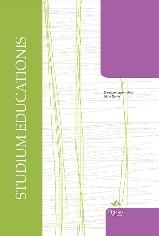 Studium Educationis rivista semestrale per le professioni educative
Call for papers Focus “Studium Educationis”, 1, 2024(curatori: Marco Ius, Elisabetta Madriz)“Famiglia, famiglie, relazioni familiari. Sguardi e azioni nell’impegno pedagogico”La tematica della riflessione pedagogica sulle relazioni familiari rappresenta il focus del n. 1/2024 della rivista Studium Educationis. Perché l’oggetto relazioni familiari nella ricerca pedagogica? Cosa ha comportato, a livello teoretico e a quello delle pratiche educative, il passaggio dalla famiglia alle famiglie e alle relazioni familiari? Quali sguardi e azioni interrogano e interpellano la pedagogia delle relazioni familiari oggi? Quali sono gli ambiti con cui si relaziona la categoria del “familiare”? Come promuovere le relazioni familiari nei diversi contesti e servizi volti alla promozione e all’accompagnamento della crescita di tutte e tutti e, in particolare, di coloro che si trovano a fronteggiare situazioni di vulnerabilità, di povertà educativa e di svantaggio sociale? Quali impegni sono necessari e quali ricadute per la crescita delle persone si prospettano per contrastare la disuguaglianza e garantire giustizia sociale? Quali ruoli e posture per coloro che sono impegnati nelle azioni di ricerca nell’ambito della pedagogia delle relazioni familiari?La ricerca pedagogica è implicata praticamente, e pertanto eticamente, nell’approfondire tali questioni e delineare riflessioni volte a orientare le pratiche educative indirizzate alla promozione, alla prevenzione e alla protezione delle relazioni familiari, e alla crescita della persona umana nelle sue espressioni singolari e plurali. Tale ricerca abbraccia scenari che vanno da quelli più intimi a quelli più diffusi, attraversando regioni affettive, sociali, politiche e normative dell’umano e della sua organizzazione in comunità.Il focus accoglie contributi di carattere teorico, empirico ed esperienziale.Di seguito, in dettaglio, alcune piste di analisi e riflessione attorno alle quali invitiamo gli interessati a inviare i loro contributi:la dimensione teoretica ed epistemologica della pedagogia delle relazioni familiari;le competenze educative per l’accompagnamento delle relazioni familiari nei molteplici servizi socio-educativi;i percorsi di formazione di base e continua per i professionisti impegnati nella promozione delle relazioni familiari;la partecipazione delle famiglie nei servizi a loro dedicati e nelle politiche sociali e culturali a loro destinate; famiglie, vulnerabilità, povertà educativa, svantaggio sociale, disuguaglianza e giustizia sociale;revisioni della letteratura nazionale e internazionale sul focus relazioni familiari.INDICAZIONI PER GLI AUTORINon sono ammessi più di due coautori.Gli abstract dei contributi (min 250 parole – max 300 parole) dovranno essere inviati ai Curatori (marco.ius@units.it; emadriz@units.it), specificando nell’oggetto “PROPOSTA ABSTRACT – Focus Studium Educationis 1/2024”, entro il 20.01.24, seguendo il MODELLO proposto di seguito.Gli abstract saranno valutati entro il 15.02.24. In caso di valutazione positiva, gli articoli dovranno pervenire alla Rivista tassativamente entro il 15.04.24.I contributi, redatti nel rispetto delle norme editoriali della rivista (NORME EDITORIALI STUDIUM EDUCATIONIS), dovranno avere una lunghezza compresa fra un minimo di 28.000 battute e un massimo di 40.000 (spazi e note compresi), e dovranno essere caricati, previa registrazione, nella piattaforma della Rivista, sul sito https://ojs.pensamultimedia.it/index.php/studium/about/submissions .Gli Autori riceveranno comunicazione degli esiti della procedura di revisione a doppio cieco, siano esse positive o negative, e l’indicazione dei tempi entro i quali dovranno essere consegnate eventuali modifiche. Gli articoli che supereranno la procedura di revisione a doppio cieco saranno pubblicati nel n. 1/2024 di “Studium Educationis”, in uscita a giugno 2024.Si ricorda agli Autori che Studium Educationis accoglie anche articoli fuori call, per i quali occorre seguire la procedura indicata al seguente link:https://ojs.pensamultimedia.it/index.php/studium/information/authors Si ricorda che:vanno compilate tutte le aree in riquadro;non sono ammessi più di due coautori;gli abstract presentati in maniera difforme rispetto a quanto indicato nel modello o non completi non saranno valutati dai Curatori.Call for Papers Sezione FocusStudium Educationis, 1/2024Famiglia, famiglie, relazioni familiari. Sguardi e azioni nell’impegno pedagogico Nome e Cognome dell’autore  Qualifica in italiano         Dipartimento in italiano Università in italiano Indirizzo e-mailTitolo in italiano dell’articolo propostoAbstractInserire in questo spazio l’abstract in italiano. La lunghezza deve essere compresa fra 250 e 300 parole.Parole chiaveUno    due    tre    quattro    cinque*** *** ***Author’s Name and Surname Role in EnglishDepartment in English University in EnglishTitle of the submitted article, in EnglishAbstractInsert here the English version of the abstract (150 words limit). KeywordsOne    Two    Three    Four    Five*** *** ***Riferimenti bibliografici / ReferencesInserire massimo 10 voci 